PREDMET: Informatička pismenostNADNEVAK: 09.02.2021.UČITELJ: Goran TothNASTAVNA JEDINICA: MIŠ - ponavljanjeRAZRED: 1.bZADATAK:  MOLIM VAS DA RIJEŠITE ZADATKE NA LISTIĆU (SLIKA ISPOD). 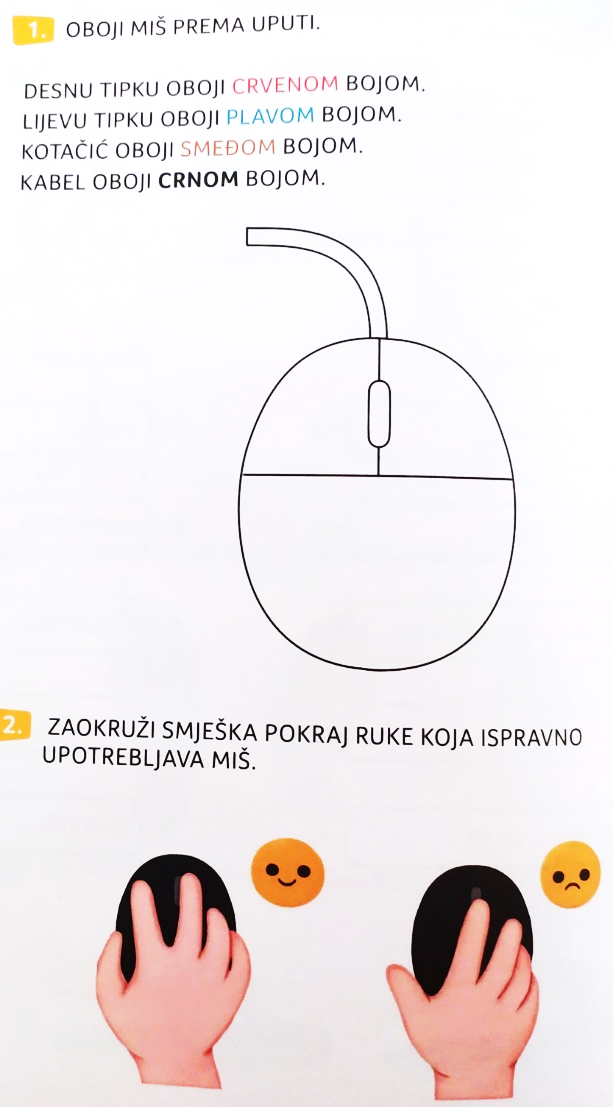                                                    3. KAKO SE ZOVE STRELICA NA SLICI?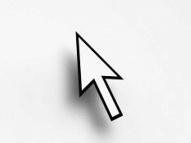                                                      ____________________________________________